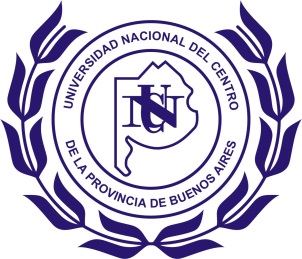 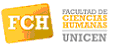 UNIVERSIDAD NACIONAL DEL CENTROFacultad de Ciencias HumanasDepartamento/Carrera de HistoriaCiclo Académico: primer cuatrimestre ciclo lectivo 2023Equipo docente: Dras.  Yolanda de Paz Trueba-María Soledad González HISTORIA SOCIAL GENERALObjetivos generalesque los alumnos/as:-comprendan los procesos nodales de la Historia General europea de los siglos X al XX.-conozcan la producción historiográfica básica de los procesos estudiados-reconozcan la permanente renovación del conocimiento histórico.-se vinculen críticamente al estudio del pasado, atendiendo las continuidades, rupturas y diversidades.-se familiaricen y comprendan los conceptos básicos del vocabulario histórico-se aproximen a la discusión de problemas sociales significativos, a través de la lectura crítica y discusión de textos seleccionados.-adquieran habilidad para elaborar y expresar ideas por escrito y en forma oral.Fundamentación y tratamiento del programa de la materia  “Porque soy historiador, amo la vida”, escribía el historiador francés Marc Bloch, en un texto sabio acerca del oﬁcio de hacer la historia. Escrito en condiciones muy comprometidas: sin su biblioteca, clandestino, enrolado en la resistencia antifascista durante la Segunda Guerra Mundial, es un libro clásico de la reﬂexión sobre la Historia Social y leído hoy, un testimonio intelectual y moral de un historiador comprometido con su tiempo. Sus textos respiran temporalidades, conﬂictos, dominaciones y subalternidades, las formas de ejercicio del poder, las intencionalidades de los sujetos y sus traducciones. Su producción histórica ha tratado aspectos sugerentes como: el poder sanador que la cultura popular en la Edad Media adjudicaba a los “Reyes Taumaturgos”, la vida de los campesinos feudales, los rasgos de la cultura jurídica en el mundo medieval,  hasta la derrota del antifascismo europeo frente al avance del totalitarismo. Junto a Lucien Febvre como directores de la Revista Anales de Historia Económica y Social promovieron el cambio en los sentidos de la historia, el lugar del historiador, el objeto de estudio, incluso algo tan importante como el tratamiento del tiempo histórico, instalando un nuevo paradigma historiográﬁco. Este movimiento intelectual e historiográﬁco criticó explícitamente la historia positivista proponiendo una historia del tejido social en su conjunto. Frente a la historia predominantemente monográﬁca impulsaron una historia analítica: que buscó “comprender, no juzgar”, como escribió Marc Bloch. Las revisiones que alentó la escuela de los Anales (que tuvo diversas épocas y también distintas orientaciones hasta la actualidad que no podemos desplegar aquí) atañen a problemas centrales de la construcción historiográﬁca. Colocaba el objeto de la historia en coordenadas sociales y económicas reemplazando el relato fáctico positivista, proponía superar la ilusión de objetividad del historiador y esa supuesta neutralidad axiológica era reemplazada por un involucramiento ético y político que lo obligaba a reﬂexionar sobre sus prácticas y métodos.Otro aporte de la Historia Social fue el tratamiento del tiempo. Braudel presentó una manera de ordenar los acontecimientos en distintas “capas”, ritmos o niveles. Tiempos lentos, morosos, (a veces de siglos), tiempos semilentos y rápidos. La larga duración se correspondía con las interacciones entre el hombre y el medio geográﬁco (y las larguísimas con las mentalidades y creencias: acaso ¿por cuántos siglos la humanidad pensó que era el sol el que giraba alrededor de la tierra?). La mediana duración era el tiempo de los procesos económicos y sociales, corta duración la historia política y diplomática. A su vez, las temporalidades guardaban correspondencia con las estructuras, las coyunturas y el acontecimiento. La historia social privilegiaba el estudio de las estructuras y las coyunturas, en contraposición con la historia de los acontecimientos, largamente transitada por el campo positivista.El movimiento de renovación historiográﬁca de la segunda mitad del siglo XX se complementa con los aportes del marxismo inglés. El paisaje de la segunda posguerra está atravesado por reﬂexiones sobre la redeﬁnición de la economía capitalista, la planiﬁcación, el Estado de Bienestar, la inclusión, y también la Guerra Fría.  Aportes muy importantes en el campo historiográﬁco fueron las obras de los marxistas ingleses Eric Hobsbawm y Edward P. Thompson. La “historia desde abajo”, la historia de la “gente sin historia”, se impuso para estos historiadores como un proyecto intelectual y político. Más que una atención sectorial implicó una gran democratización de los sujetos de la historia. El marxismo inglés revisó las determinaciones mecánicas entre “estructura” y “superestructura”, el concepto de clase social, las formas de resistencia y protesta de los sujetos sociales, las formas de conciencia y las identidades que se conformaban en el conflicto. En los 80 nuevos campos temáticos se abrieron como la historia de la vida y la muerte, de la vida cotidiana, de la familia, de las mujeres y los estudios de género, de la infancia, de la sociabilidad. Incluso, un retorno a la historia política, o mejor, del poder, el género biográﬁco, las memorias colectivas y los lugares de memoria. El retorno del sujeto, y muchas veces los análisis microhistóricos (tanto temporal como espacialmente considerados), dominaron el campo hasta hace muy poco y no sin voces de crítica por su excesivo desprendimiento de los procesos más globales y explicativos. Sin embargo, se puede hacer uso del microscopio sin desechar el telescopio, como aﬁrmó el historiador Eric Hobsbawm. En este sentido el libro de Carlo Ginzburg,  El queso y los gusanos (1976), nos habla de muchas más cosas que del proceso judicial por herejía de la Inquisición al campesino Menocchio en el siglo XVI. El trabajo, que dialoga explícitamente con la antropología, y es un excepcional ejercicio de interpretación sobre fuentes judiciales, nos acerca a los imaginarios de la cultura popular y sus modos de pensar el orden de las cosas, las subjetividades, las redes de relaciones. Este ligero recorrido historiográfico permite presentar a esta asignatura, Historia Social General, como introductoria en el conocimiento histórico. Se parte de una perspectiva de la Historia Social entendida, según Eric Hobsbawm, como “historia de la sociedad”, a partir de las cuales se abordarán los aspectos centrales de los procesos políticos, económicos, sociales y culturales de la Historia Europea. Los alumnos deben lograr comprender el proceso histórico que se transita de las sociedades de Antiguo Régimen hasta el advenimiento de la modernidad. El eje de la materia, será por tanto, la transición del feudalismo al capitalismo. De modo tal que, por el carácter propedéutico de esta asignatura, la tarea será la de aproximar a los alumnos a los conceptos, a los distintos niveles de análisis de lo social y a los actores sociales, incluyendo en el presente curso una perspectiva de género que explica la transición. En función de este tratamiento, se pretende que comprendan -en esa dinámica de lo social- las rupturas y continuidades que se evidencian a lo largo del proceso histórico estudiado. Para transitar por el conocimiento de estas sociedades, a través del tiempo y del espacio, habrá que promover una adecuada estructuración y organización de los contenidos historiográficos a impartir, una selección jerarquizada de asuntos a tratar e introducir un análisis comparado de los procesos históricos. Analizar estos tópicos y esta grilla de cuestiones desde la Historia Social implica reconocer que el hombre en sociedad constituye el objeto final de la Historia Social. El fundamento epistemológico de la misma es captar la convergencia de una historia de la civilización material y una historia de las mentalidades colectivas, a partir de los conocimientos que nos han aportado la historia política, la historia económica, la historia de las ideas, la historia cultural y la demografía histórica. Tal como afirma, George Duby, la vocación de esta Historia social es la síntesis. En el plano de la práctica concreta, atendiendo el carácter propedéutico de esta materia de primer año y por las dificultades que presentan los/as ingresantes, se planteará una progresiva participación de los alumnos en las diferentes modalidades de clases. Puede decirse que durante el curso se pretende atender: 1°) lo “conceptual” y “proposicional” (es decir, las ideas) tendiendo al equilibrio; 2°) volcar el tratamiento sobre la información “correlativa” (aquella que aumenta el conocimiento, lo elabora y transforma) y 3°) progresivamente preocupada por el “aprendizaje combinatorial”.La propuesta didáctica –en las distintas modalidades de clases- se fundamentan en favorecer una relación dialógica entre los docentes y los/as alumnos/as, indispensable para acompañar el proceso de adaptación e integración de los/as ingresantes a la vida universitaria. Para ello el equipo docente debe estar atento a las problemáticas que se plantean a lo largo de la cursada con el propósito de ajustar las estrategias que faciliten los procesos de aprendizajes y de desarrollo de la práctica de la lectura y escritura propia del campo de las ciencias sociales. El salto interpretativo y cognitivo es la finalidad última de la presente cursada, aspirando a brindar las herramientas indispensables para que los/as cursantes puedan devenir en lectores y lectoras autonónomos/as. Como estrategia nos planteamos realizar una aproximación paulatina a la lectura mediante una cuidada selección y secuenciación de los textos. En ese sentido, el equipo de cátedra estará atento a las dudas, dificultades que se presenten en general así como dispuesto a dar respuestas a las demandas particulares de cada alumno/a. Se organizará una forma de comunicación entre las docentes y alumnos/as que supere la instancia de clases y al mismo tiempo la continúe.En primer lugar, se propiciará un diálogo fluido tanto en las diferentes instancias de clase, como a través de la mensajería del aula virtual y vía mail con la adjunta a cargo de la materia. Además, contarán con una instancia de consulta, en la que los alumnos/as podrán evacuar diversas dudas luego de clase Recomendaciones para la cursada de la materiaLa materia constará de tres modalidades de clases presenciales: 1) Clases teóricas (martes de 12:00 a 14:00 hs), de carácter informativo, en las que se abordarán los lineamientos generales de la materia, teniendo como objetivo la integración de los contenidos y el análisis de la bibliografía obligatoria.  2) Clases teórico-prácticas (miércoles de 14 a 16 hs.) donde se retoman los contenidos trabajados en la  clase teórica y, a partir de la presentación previa de guías de lecturas, se analizará parte de la bibliografía obligatoria. 3) Las clases prácticas (viernes de 16:00 a 18:00 hs.). En esta modalidad de clase se deberá leer y comentar  los textos de lectura obligatoria seleccionados y se planteará la elaboración de trabajos escritos sobre algunos de los textos y diversas fuentes analizadas (como fílmicas, literarias, documentales, video juegos, etc.) Se recomienda, por lo tanto, a los alumnos y alumnas del curso mantener un ritmo regular de lectura, evitando acumulación de materiales que dificulten rendir el parcial y participar en los trabajos prácticos.Cabe señalar que, el objetivo de las clases teóricas-prácticas y prácticas es el de aclarar y solucionar las dudas y problemas que pueda presentar la lectura de la bibliografía. Consideramos que la asistencia en el análisis y comentario de textos no sólo facilita el cursado de Historia Social General, sino que provee de un buen instrumento para el desarrollo de la carrera universitaria. A lo largo de la cursada se sugerirán diversas materiales de apoyo para facilitar el abordaje de los temas y la comprensión de la bibliografía (archivos en Word y PDF, referencias para consultas de sitios de interés, material audiovisual, referencia de bibliografía complementaria).Además en el presente año contarán con el recurso o herramienta Genially (armado por la Lic. Carla Dátola y la Dra. Silvana Gómez) con la cual se crea contenido interactivo inter cátedra (Historia Social General Contemporánea, Historia Social General e Historia Social y Económica Argentina). El link para acceder:https://view.genial.ly/620ed6353c977a00114e5a85/interactive-content-timeline-inter-catedraLos/as alumnos/as deberán comentar en las clases Teórica-Prácticas y las Clases Prácticos los textos seleccionados para esta modalidad. De considerarlo necesario, los docentes podrán designar alumnos/as para motorizar el intercambio.Evaluación y promoción:Para obtener la regularidad en la asignatura los alumnos deberán aprobar un examen parcial escrito. El parcial escrito será el día 16 de mayo. En el mismo se evalúa la comprensión y análisis de la bibliografía obligatoria y se aprueba con un mínimo de cuatro puntos. Aquellos alumnos/as que no alcancen los cuatro puntos o que por razones justificadas no puedan asistir en la fecha establecida podrán dar su parcial recuperatorio fijado quince días después. La segunda evaluación, de carácter domiciliario, deberá ser entregada  el martes 20 de junio, y las consignas estarán disponibles para los alumnos/as, una semana antes.Los alumnos/as que hayan aprobado la cursada podrán rendir el examen final oral, según los turnos de exámenes que establece la Oficina de Alumnos. El examen final tiene también centro en la bibliografía evaluando además la capacidad de integración de los procesos históricos. Para aprobar la materia se deberá obtener un mínimo de cuatro puntos. PROGRAMA: Contenidos Mínimos Unidad 1-LA SOCIEDAD FEUDALContenidos mínimos:Las formas de construcción de la Historia. La Historia Social y lo social en la Historia. Los sujetos sociales, los niveles de análisis, las temporalidades, los procesos y las estructuras. La narrativa en la Historia y los enfoques de la historia cultural.La sociedad feudal. Señores y campesinos. La monarquía feudal. El orden ecuménico. La expansión en el contexto del mundo feudal. La crisis del feudalismo.Bibliografía Obligatoria:-BIANCHI, Susana, “La sociedad feudal” en Historia social del mundo occidental. Del feudalismo a la sociedad contemporánea. Universidad Nacional de Quilmes. Segunda edición actualizada, pp. 29 a 42.-CUADERNILLO DE CÁTEDRA. Autora: Olga ECHEVERRÍA: Introducción: La Historia social. Recorrido y perspectivas. El tiempo histórico y los conceptos en la Historia.-CUADERNILLO DE CÁTEDRA. Autora: Lucía LIONETTI: Balance y perspectivas de las Crisis del Siglo XIV.-GUREVIC, Aron, “El mercader” en Jacques Le GOFF (ed.), El hombre medieval. Madrid, Alianza, 1990, pp.255-294.-ROMANO, Ruggiero, “La ‘crisis’ del siglo XIV” en Ruggiero ROMANO y Alberto TENENTI; Los fundamentos del mundo moderno, Historia Universal Siglo XXI, volumen 12, Madrid, Siglo XXI, pp. 3-39.Lecturas recomendadas-BASCHET, Jérome, La civilización feudal. Europa del año mil a la colonización de América. México, FCE. Primera parte: “Formación y auge de la cristiandad feudal”. Cap. 2: “Orden señorial y crecimiento feudal”.  -BLOCH, Marc, ¿Cómo y por qué terminó la esclavitud antigua? En AAVV, La transición del esclavismo al feudalismo, Madrid, 1976.-BONASSIE, Pier, Vocabulario básico de la historia medieval. Barcelona, Crítica, pp.53-58.-BURKE, Peter (ed.), Formas de hacer historia. Madrid, Alianza Universidad, 1991. Cap. 2: “Historia desde abajo” (Jim Sharpe). Cap. 11: “Historia de los acontecimientos  y renacimiento de la narración” (Peter Burke)-CAMPAGNE, Fabián, Feudalismo Tardío y revolución. Campesinado y transformaciones agrarias en Francia en Inglaterra (siglos XVI-XVIII). Buenos Aires, Ed. Prometeo, 2005.-DUBY, George, Obras Selectas de George Duby. México, FCE, 1999. “Las sociedades medievales. Una visión de conjunto”, pp. 140-155.-DUBY, George, Obras selectas de George Duby. México, Fondo de Cultura Económica, 1999. Cap. V. “Los Feudales”, pp.101-139-FONTANA, Joseph, Introducción al estudio de la historia. Barcelona, Crítica.-GUREVIC, Aron, “El mercader” en Jacques Le GOFF (ed.), El hombre medieval. Madrid, Alianza, 1990, pp.255-294.-HILTON, Rodney, Siervos liberados. Los movimientos campesinos medievales y el levantamiento inglés de 1381. Madrid, Siglo XXI, 1984. Introducción y Cap.1: “La naturaleza de la economía campesina medieval”, pp.7-78-HOBSBAWM, Eric, “De la historia social a la historia de la sociedad”, Historia Social, nº 10, 1991.-KELLEY, Donald, “El giro cultural en la investigación histórica” en Ignacio OLABARRI-Francisco Javier CASPISTEGUI, La “nueva historia cultural”: la influencia del postestructuralismo y el auge de la interdisciplnariedad. Madrid, Editorial Complutense, 1996.-KOCKA, Jürgen, Historia social y conciencia histórica. Madrid, Marcial Pons, 2002. -LEFEVBRE, Lucien, Combates por la historia. Barcelona, Ariel, 1970-ROMERO, José Luis, La revolución burguesa en el mundo feudal. México, Siglo XXI, 1979. “La fijación de la mentalidad cristiano-feudal”; Cap. IV: “La ecumenicidad del orden cristiano-feudal”; “Nuevas actitudes y nuevas mentalidades”; “La percepción del cambio”.  UNIDAD II: LA SOCIEDAD DEL ANTIGUO RÉGIMEN Y LA TRANSICIÓN A LA SOCIEDAD  CAPITALISTAContenidos mínimos: La expansión del siglo XVI. Hacia la conformación del Estado centralizado: alcances y límites. Las monarquías absolutas y el parlamentarismo inglés. Las transformaciones del pensamiento europeo. El cisma de la Iglesia católica y de la unidad cristiana. Las contradicciones y la contracción de la expansión europea. La “crisis” del siglo XVII y el advenimiento del capitalismo. Las mutaciones en las condiciones materiales de la vida familiar.Lecturas obligatorias:-ANDERSON, Perry, “El nacimiento del Estado Absolutista en Occidente” en El Estado Absolutista. Siglo XXI, 1979.  -CUADERNILLOS DE CÁTEDRA. Autores: Olga ECHEVERRIA-Lucas BILBAO, La transición del feudalismo al capitalismo.                            -CHARTIER, Roger, “Poderes de lo impreso”,  en Roger CHARTIER, La mano del autor y el espíritu del impresor. Eudeba, 2016.  -FEDERICI, Silvia, “La acumulación de trabajo y la degradación de las mujeres. La construcción de la ‘diferencia’ en la transición al capitalismo” en, Calibán y la bruja. Mujeres, cuerpo y acumulación originaria. Reedición: Traficantes de sueños. Madrid, 2009. -HILL, Christopher, “Introducción” en La revolución inglesa de 1640. Barcelona, Anagrama, 1978. “Introducción”.-RICUPERATTI, Giuseppe, “Hombre de las luces” en Vicenzo FERRONE y Daniel Roche (eds.), Op.Cit, pp. 21-33.-SARTI, Raffaella, “Las condiciones materiales de la vida familiar” en David KERTZER y Marzio BARBAGLI, Historia de la familia europea. Vol. 1: “La vida familiar a principios de la era moderna (1500-1789)”. Buenos Aires: Editorial Paidós, 2002, pp: 41-71-TENENTI, Alberto, “La Reforma protestante y los conflictos europeos”. Cap. 3: “La Contrarreforma y las potencias protestantes, 1564-1604” en La Edad Moderna, XVI-XVIII. Barcelona, Crítica, 2011. Lecturas de apoyo de Cuadernillo de Cátedra para clases prácticas:-HOBSBAWM, Eric, “La crisis del siglo XVII”, Trevor ASTON (ed): Crisis en Europa, 1560-1660, Madrid, Alianza, 1983.-KRIEDTE, Peter, Feudalismo tardío y capital mercantil, Barcelona, Critica, 1982. Cap.1 ‘La época de la revolución de los precios” hasta p. 67.-RUDE, George, Europa en el siglo XVIII. La aristocracia y el desafío burgués. Madrid, Alianza, 1982. Cap.10: “Ilustración”, pp. 184-215Lecturas recomendadas:-ASTARITA, Carlos, “El Estado feudal” en Del feudalismo al capitalismo. Cambio social y político en Castilla y Europa occidental, 1250-1520”. Publicaciones de la Universitat de Valencia y Editorial de la Universidad de Granada, 2005. Caps. 3; y: “El estado feudal centralizado. Una revisión de la tesis de Perry Anderson a la luz del caso castellano”, Anales de Historia antigua y medieval, Nº 30, 1997.-BARUDIO, G., La época del Absolutismo y la Ilustración (1648-1789). Madrid, Siglo XXI, 1993.-BENNASSAR, B., “La Inquisición frente a las divergencias sociales, políticas e ideológicas», en el vol. colectivo Revueltas y alzamientos en la España de Felipe II. Valladolid, Universidad, 1992, pp. 65-79. -BRUNDAGE, J., La ley, el sexo y la sociedad cristiana en Europa Medieval. México, FCE, 2000.-CAMPAGNE, Fabián, «El sanador, el párroco y el inquisidor: los saludadores y las fronteras de lo sobrenatural en la España del Barroco», Studia Historica. Historia Moderna, 29 (2007), pp. 307-341. Cap. 2. -DUBY, G. y MANDROU, R., Historia de la Civilización Francesa. México, F.C.E., 1996. Primera parte: “La Francia Moderna, siglos XVI-XVIII”, pp.197-379-ELIAS, Norbert, La sociedad cortesana. México, FCE, 1982.-HESPANHA, Antonio, Víspera del Leviatán. Instituciones y poder político (Portugal, siglo XVII). Madrid, Taurus, 1898. -MOLAS, P. y BADA, J. y otros, Manual de Historia Moderna. Editorial Ariel, Barcelona 2000. -RUDE, George, Europa en el siglo XVIII. La aristocracia y el desafío burgués. Madrid, Alianza, 1982. Cap.10: “Ilustración”, pp. 184-215-STONE, Lawrence, La crisis de la aristocracia, 1558-1641. Madrid, Alianza, 1985. -TILLY, Charles,  Las revoluciones europeas, 1492-1992. Barcelona, Crítica, 2000.-VAN DULMEN, Richard, Los inicios de la Europa Moderna (1550-1648), Madrid, Siglo XXI, 1984. Cap. 1, Punto VII “Del feudalismo al capitalismo”, pp. 83-91 y Cap. 2: “La sociedad estamental y el dominio político’, pp. 92-134.-YUN CASALILLA, Bartolomé, La gestión del poder. Corona y economías aristocráticas en Castilla (siglos XVI-XVIII), Madrid, Akal, 2002.UNIDAD III. LA EPOCA DE LAS REVOLUCIONES BURGUESAS La época de la “doble revolución”. La industrial en Inglaterra: transformaciones económicas y cambio social. La revolución francesa: etapas, objetivos y actores. El ciclo de las revoluciones burguesasLecturas obligatorias:-CUADERNILLO DE CÁTEDRA: Autora: Lucía Lionetti, Aproximaciones historiográficas sobre la Modernización económica en el escenario europeo.-CUADERNILLO DE CÁTEDRA: Autora: Lucía Lionetti, La formación de la clase obrera: debates y perspectivas de análisis.-CUADERNILLO DE CÁTEDRA: Autoras: Lucía Lionetti-Yolanda de Paz Trueba. La Revolución Francesa. Balance historiográfico y desarrollo de la Revolución. -CUADERNILLO DE CÁTEDRA: Autora: Lucía Lionetti. El ciclo de las revoluciones burguesas y el advenimiento de la democracia republicana.-HOBSBAWM, Eric, “El origen de la revolución industrial “; “La revolución industrial, 1780-1840” y “Los resultados humanos de la revolución industrial, 1750-1850, en Industria e Imperio, Barcelona, Ariel, 1982. pp. 34-92-HOBSBAWM, Eric, “La primavera de los pueblos” en La Era del Capital, Buenos Aires, Crítica, 1998, pp. 21-38Eric J. HOBSBAWM, “La formación de la clase obrera, 1870-1914” en El mundo del trabajo. Estudios históricos sobre la formación y evolución de la clase obrera. Barcelona, 1987, pp.238-298.Lecturas recomendadas-BERGERON, F. FURET y R. KOSELLECK,L.  La época de las revoluciones europeas 1780-1848.Madrid, Siglo XXI, 1976. -BRUUN, G., La Europa del Siglo XIX (1815-1914). México, F.C.E., 1981.-DROZ, J., Europa: restauración y revolución, 1815-1848. España, Siglo XXI, 1974.-GRENVILLE, J.A., La Europa Remodelada (1848-1878). México, Siglo XXI Editores, 1998.-HIJANO, A., Los ciclos revolucionarios (1820-1830-1848). Madrid, Eudeba, 1992.-TILLY, CH., Las revoluciones europeas, 1492-1992. Barcelona, Crítica, 1995. UNIDAD IV: EL APOGEO DE LA SOCIEDAD BURGUESALa consolidación y expansión del capitalismo industrial y financiero. Las transformaciones de la sociedad. El escenario de las ciudades. El mundo de las burguesías y la cultura obrera. Las ideas y los movimientos políticos y sociales. Las transformaciones del liberalismo: democracia y nacionalismos. El desafío a la sociedad burguesa: socialismo y revolución.  Las primeras voces y las luchas de las sufragistas en los albores de la primera guerra mundial.Lecturas obligatoriasFuentes: Selección  películas:Germinal, película francobelga de 1993 basada en la novela homónima de 1885, escrita por Émile Zola. La película fue dirigida por Claude BerriLas sufragistas. Película de Reino Unido dirigida por Sarah Gavron. Año 2015.Disponible en:  http://www.unicen.edu.ar/iehs/filmoteca.htmlBibliografía:-CASTAÑO SANABRIA Dennyris, “El feminismo sufragista: entre la persuasión y la disrupción”. Polis Revista Latinoamericana. N° 46, 2016-HOSBAWM, Eric, “La Era del Imperio” en la La era de imperio (1875-1914), Barcelona, Labor, 1989. -HALL, Catherine, “Sweet Home”, en Historia de la vida privada, Tomo 4.-HOBSBAWM, Eric, “Ciudad, industria y clase obrera” en La Era del Capital, Buenos Aires, Crítica, 1998.-HOBSBAWM, Eric, “Quien es quien o las incertidumbres de la burguesía” en La era de imperio….Op. Cit. -HOBSBAWM,  Eric, “Valores victorianos” en  Gente poco corriente,-MOMMSEN, Wolfang, “Las ideologías políticas” en La época del Imperialismo, Madrid, Siglo XXI, 1973, Parte A, pp. 5-34Lecturas recomendadas-ARENDT, A., Los orígenes del totalitarismo. El imperialismo. Madrid, Taurus, 1974.-BLANNING, T.C.W., “Conclusión: la entrada en el siglo XX” en T.C.W.BLANNING, El siglo XIX. Barcelona, Editorial Crítica, 2002, pp.279 a 286. -BRUUN, G.: La Europa del siglo XIX, México, Fondo de Cultura Económica, 1964, pp. 79-238.-DUGAST, Jacques, La vida cultural en Europa entre los siglos XIX y XX. Buenos Aires, Editorial Paidós, 2003. Cap. 3: “Nuevas prácticas culturales”, pp.91 a 126 y Cap. 5: “Malestar en la cultura”; Cap.VI: “Nuevos lenguajes y nuevos horizontes”, pp.155 a 216.-FIELDHOUSE, D., Economía e Imperio. La expansión de Europa. 1830-1914. Madrid, Siglo XXI, 1977.-HOBSBAWM, E., Trabajadores. Estudios de Historia de la clase obrera. Barcelona, Crítica, 1974. Cap. 14: “Costumbre, salarios e intensidad de trabajo en la industria del siglo XIX” pp.352-383.-MILLAN, J., “La Diversidad de la Respuesta Obrera en el Siglo XIX”, Debats N°17, Setiembre 1986, pp.70-76. -PIERENKEMPER, T., La industrialización del siglo XIX. Revoluciones a debate. Siglo XXI Editores, Madrid, 2001Unidad V.- LA SOCIEDAD DEL SIGLO XX -El mundo en crisis (1914-1945): La guerra y la revolución. La crisis económica. La crisis del liberalismo: los estados nazi-fascistas.-La sociedad en la post-guerra: La formación de los bloques de poder. La evolución del mundo capitalista. La evolución del “socialismo real”-Hacia fines del milenio. La crisis del Estado de Bienestar y los neoconservadurismos. De la perestroika a la disolución de la Unión Soviética. Los “nuevos” movimientos sociales. Fundamentalismos religiosos y la nueva presencia del mundo árabe.-Los nuevos interrogantes del siglo XXI. Bibliografía obligatoria-BIANCHI, Susana, “La sociedad contemporánea”, pp.232 a 275. “Hacia el siglo XXI. El mundo globalizado”, pp. 279 a 341 en Historia Social del mundo occidental…Op.Cit. -BARBERO, Ma. Inés, “La crisis de los años 30” en Ms. Inés Barbero et. al., Historia económica y social general.  2° edición. Buenos Aires, Ediciones Macchi, pp.331-367.-BEJAR, Ma. Dolores, “La Revolución Rusa”. Historia del siglo XX. Buenos Aires, FCE, 2011.-COBO, Rosa: “Globalización y nuevas servidumbres de las mujeres”, en Acción Educativa, 2015-CRUZ, F. J., “Las revoluciones rusas: origen, desarrollo y crisis de la URSS. Repercusiones internacionales” (Temario de oposiciones de Geografía e Historia), Clío 37. http://clio.rediris.es. 1139-6237. 2011.-CUADERNILLO DE CATEDRA: ECHEVERRÍA, Olga, “El mayo francés en el contexto de las transformaciones de la segunda posguerra”. -CHOMSKY, Noam: “El terror como política exterior de Estados Unidos” en EDUCERE, CONTROVERSIA •  AÑO 8, Nº 26, JULIO - AGOSTO - SEPTIEMBRE, 2004-GALLEGO FERRAN, “La naturaleza del fascismo” en: file:///C:/Users/Win10/Downloads/Ferran%20Gallego%20Naturaleza%20del%20nazismo.pdf. -MARTÍN MUÑOZ, Gema, “¿Supuesta confrontación Islam y Occidente o el problema de la supremacía occidental?, en RIFP/17, 2001.-RODRÍGUEZ, Sebastián, “La transformación del capitalismo finisecular en el espejo norteamericano. Del Estado de bienestar a la globalización neoliberal” en MARCAIDA, Elena, Historia económica mundial contemporánea, Buenos Aires, Dialetik,  2009-TRAVERSO, Enzo, “Interpretar el fascismo. Notas sobre George L. Mosse, Zeev Sternhell y Emilio Gentile” en: Ayer 60/2005 (4): 227-258-WYDLER, Agustín, “Taylorismo, fordismo y acumulación flexible. Modelos de acumulación y organización del trabajo en el capitalismo” en Marcaida, Elena, Historia económica mundial contemporánea, Buenos Aires, Dialetik,  2009Lecturas complementarias sobre Revolución Rusa: a trabajar en las clases prácticasCUADERNILLO DE CÁTEDRA: Autora Yolanda de Paz Trueba, Rusia en el siglo XIX y comienzos del siglo XX. La infancia y la familia en un contexto de cambiosDIAZ, Gregorio, Las mujeres artífices de la revolución rusa: intelectuales, obreras y campesinas. VENGOA, Hugo Fazio: “La Revolución Rusa de 1917: dilemas e interpretación”, Historia Critica, No. 64 · Abril-junio, pp. 27-38Lecturas recomendadas-ARENDT, Hanna, Los orígenes del totalitarismo. Madrid, Alianza, 1982.-BOREJSZA, Jerzy, La escalada del odio. Movimientos y sistemas autoritarios y fascitas en Europa, 1919-1945. Madrid, Siglo XXI, 2002. “Fascismo-nacionalsocialismo-Totalitarismo”, pp. 10 a 54 y “La Guerra Total”, pp.275 a 309.-BOSCH, Aurora, Historia de los Estados Unidos, 1776-1945. Barcelona, Crítica, 2005. Caps.: “La crisis del 29: Roosevelt y el New Deal”; “La gran transformación: Guerra, prosperidad e imperio mundial, 1939-1945”.-FIGES, Orlando La revolución rusa, 1891 a 1924. La tragedia de un pueblo”. Barcelona, Edhasa, 2001. Cuarta Parte: “La guerra civil y la formación del sistema soviético (1918-1924). Caps. 15: “Derrota en la victoria”; 16: “Muertes y marchas”, pp.784-879-FITZPATRICK, Sheila, La Revolución Rusa. Siglo XXI Editores Argentina, 2005. 1. “El escenario”: La revolución de 1905 y sus consecuencias; la Primera Guerra Mundial: pp.47-57; 2. “1917: La revolución de febrero y octubre”, pp.57-82; 4. “La NEP y el futuro de la revolución: La lucha por el liderazgo. Construyendo el socialismo en un país, pp.137-143; 5. “La revolución de Stalin”, pp.153-179    -HOBSBAWM, Eric, “El balance del siglo XX” en Historia del Siglo XX. Editorial Crítica, Barcelona, 1995.-FURET, F., El pasado de una ilusión. Ensayo sobre la idea comunista en el siglo XX. México, FCE, 1995. Cap.1: “La pasión revolucionaria”, pp. 108-158.-GENTILE, Emilio, Fascismo: Historia e Interpretación. Grupo Anaya, 2004--GOLDGHAGEN, Daniel, Los verdugos voluntarios de Hitler. Madrid, Taurus, 1995.-MISHRA, Ramesh, “El Estado de Bienestar después de la crisis. Los años ochenta y más allá” en, Rafael MUÑOZ de BUSTILLO (comp.), Crisis y futuro del estado de bienestar. Madrid, Alianza, 1989.-NOLTE, Ernest, La guerra civil europea, 1917-1945. Nacionalismo y bolchevismo. México, FCE, 1996.-NOLTE, Ernest, “Sobre revisionismo” y F.FURET, “El antisemitismo moderno”, en F.FURET Y E.NOLTE, Fascismo y comunismo. Buenos Aires, FCE, 1998.CLASES TEÓRICAS:A cargo de: Dra. Yolanda de Paz Trueba: martes de 12:00 a 14:00 horas Temas a trabajar: La historia social, el  mundo feudal, crisis y transición al capitalismo,  el cambio económico, la revolución francesa y  las sociedades burguesas. CLASES TEORICO-PRACTICAS:Dra. María Soledad González: miércoles de 14 a 16 hs.  Cronograma de Lecturas obligatorias-BIANCHI, Susana, Historia social del mundo occidental. Del feudalismo a la sociedad contemporánea. Universidad Nacional de Quilmes. Segunda edición actualizada. Cap. 2: “La sociedad feudal”, pp. 29 a 42.-GUREVIC, Aron, “El mercader” en Jacques Le GOFF (ed.), El hombre medieval. Madrid, Alianza, 1990, pp.255-294.ROMANO, Ruggiero, “La ‘crisis’ del siglo XIV”, Ruggiero ROMANO y Alberto TENENTI, Los fundamentos del mundo moderno, Historia Universal Siglo XXI, volumen 12, Madrid, Siglo XXI, pp. 3-39.-de Paz Trueba, Yolanda-Echeverría, Olga-Gómez, Sandra-Lionetti, Lucía,  Epidemias, tratamientos y efectos sociales a través del tiempo: Reflexiones para la enseñanza y el aprendizaje desde una perspectiva histórica. Tandil, UNCPBA, 2019 en: CONICET_Digital_Nro.ae2fd4e8-bd45-45a5-a777-41dd66b1e5de_A.pdf-FEDERICI, Silvia, Calibán y la bruja. Mujeres, cuerpo y acumulación originaria. Reedición: Traficantes de sueños. Madrid, 2009.Cap. 2: “La acumulación de trabajo y la degradación de las mujeres. La construcción de la ‘diferencia’ en la transición al capitalismo”.  -Perry ANDERSON, El Estado Absolutista. Cap. 1: “El nacimiento del estado absolutista en Europa Occidental”. Siglo XXI, 1979.-HOBSBAWM, Eric, Industria e Imperio, Barcelona, Ariel, 1982. Cap. 2 “El origen de la revolución industrial “, Cap. 3 “La revolución industrial, 1780-1840” y Cap. 4 “Los resultados humanos de la revolución industrial, 1750-1850, pp. 34-92-CUADERNILLO DE CÁTEDRA: Autora: Lucía Lionetti. El ciclo de las revoluciones burguesas y el advenimiento de la democracia republicana.-HOBSBAWM, Eric, La Era del Capital, Buenos Aires, Crítica, 1998. Cap 1: “La primavera de los pueblos”, pp. 21-38-Eric J. HOBSBAWM, “La formación de la clase obrera, 1870-1914” en El mundo del trabajo. Estudios históricos sobre la formación y evolución de la clase obrera. Barcelona, 1987, pp.238-298.-CUADERNILLO DE CÁTEDRA: Autora: Lucía Lionetti, La formación de la clase obrera: debates y perspectivas de análisis.-HALL, Catherine Hall, “Sweet Home”, en Historia de la vida privada, Tomo 4.-HOBSBAWM, Eric, La Era del Capital, Buenos Aires, Crítica, 1998. Cap. 13 “El mundo burgués” pp. 217-259.-HOBSBAWM, Eric, La era de imperio (1875-1914), Barcelona, Labor, 1989. “Quien es quien o las incertidumbres de la burguesía”. -CASTAÑO SANABRIA Dennyris, “El feminismo sufragista: entre la persuasión y la disrupción”. Polis Revista Latinoamericana. N° 46, 2016Fuente: Análisis del film: Las sufragistas-SABORIDO, Jorge-M.I.BARBERO, et. al, Historia Económica y Social General. “2° edición. Buenos Aires, Ediciones Machi. “La crisis de los años 30”.-WYDLER, Agustín, “Taylorismo, fordismo y acumulación flexible. Modelos de acumulación y organización del trabajo en el capitalismo” en Marcaida, Elena, Historia económica mundial contemporánea, Buenos Aires, Dialetik,  2009-CUADERNILLO DE CATEDRA: ECHEVERRÍA, Olga, “El mayo francés en el contexto de las transformaciones de la segunda posguerra”. -SARTRE, Jean Paul: Prefacio a Frantz Fanon, Los condenados de la tierra. Setiembre de 1961. -COBO, Rosa: “Globalización y nuevas servidumbres de las mujeres”, en Acción Educativa, 2015-RODRÍGUEZ, Sebastián, “La transformación del capitalismo finisecular en el espejo norteamericano. Del Estado de bienestar a la globalización neoliberal” en MARCAIDA, Elena, Historia económica mundial contemporánea, Buenos Aires, Dialetik,  2009CLASES PRÁCTICAS:Actividad de clase: Elaborar una definición de Historia Social Periodizar la propia vida, establecer que criterios permiten establecer esos períodos (escolaridad, lugares de residencia, acontecimientos familiares o personales)A partir de los períodos establecidos establecer los ritmos, aceleración, lentitud¿Cómo perciben el tiempo histórico en cuarentena? ¿Cómo organizan su tiempo en estas circunstancias?CUADERNILLOS DE CÁTEDRA. Autores: Olga ECHEVERRIA-Lucas BILBAO, La transición del feudalismo al capitalismo-HILL, Christopher, La revolución inglesa de 1640. Barcelona, Anagrama, 1978. “Introducción”.-TENENTI, Alberto, La Edad Moderna, XVI-XVIII. Barcelona, Crítica, 2011. Cap. 2: “La Reforma protestante y los conflictos europeos”. Cap. 3: “La Contrarreforma y las potencias protestantes, 1564-1604”.-RICUPERATTI, Giuseppe, “Hombre de las luces” en Vicenzo FERRONE y Daniel Roche (eds.), Op.Cit, pp. 21-33.-CHARTTIER, Roger, “Poderes de lo impreso”,  en Roger CHARTIER, La mano del autor y el espíritu del impresor. Eudeba, 2016.  -SARTI, Raffaella, “Las condiciones materiales de la vida familiar” en David KERTZER y Marzio BARBAGLI, Historia de la familia europea. Vol. 1: “La vida familiar a principios de la era moderna (1500-1789)”. Buenos Aires: Editorial Paidós, 2002, pp: 41-71.-Propuesta de trabajo con videojuego: YouTube. Assassin’s Creed Unity E3 2014 World Premiere Cinematic Trailer. https://www.yutube.com/watch?v=vHLTOrxRQyO-Propuesta de trabajo con videojuego: YouTube. Assassin’s Creed Unity E3 2014 World Premiere Cinematic Trailer. https://www.yutube.com/watch?v=xzCEdSKMkdU&t=130shttps://www.yutube.com/watc?v=jFkK8j99BO-CUADERNILLO DE CÁTEDRA: Autora: Lucía Lionetti, El escenario de la modernización económica europeaFuentes: Análisis de la película Germinal a partir de las guías de trabajo entregadas -HOBSBAMW, Eric, “La era del imperio” en, La era de imperio (1875-1914), Barcelona, Labor, 1989.  MOMMSEN, Wolfang, La época del Imperialismo, Madrid, Siglo XXI, 1973, Parte A, Cap. 1 “Las ideologías políticas”, pp. 5-34-BEJAR, Ma. Dolores, Historia del siglo XX. Buenos Aires, FCE, 2011. Capítulo: “La Revolución Rusa”.-CRUZ, F. J., “Las revoluciones rusas: origen, desarrollo y crisis de la URSS. Repercusiones internacionales” (Temario de oposiciones de Geografía e Historia), Clío 37. http://clio.rediris.es. 1139-6237. 2011..Lecturas complementariasCUADERNILLO DE CÁTEDRA: Autora Yolanda de Paz Trueba, Rusia en el siglo XIX y comienzos del siglo XX. La infancia y la familia en un contexto de cambiosDIAZ, Gregorio, Las mujeres artífices de la revolución rusa: intelectuales, obreras y campesinas. VENGOA, Hugo Fazio: “La Revolución Rusa de 1917: dilemas e interpretación”, Historia Critica, No. 64 · Abril-junio, pp. 27-38-BIANCHI, Susana, Historia Social del mundo occidental…Op.Cit. Cap. V. Punto 2. “La sociedad contemporánea”, pp.232 a 275Propuesta de actividad para debatir e intercambiar: El escenario político, social e ideológico de la “Guerra Fría”, una mirada desde la vida íntima y cotidiana: Análisis de la película: La vida de los otros (Das Leben der Anderen).Dirección: Florian Henckel, 2006.-BIANCHI, Susana, Historia Social del mundo occidental…Op.Cit. Cap. VI: “Hacia el siglo XXI. El mundo globalizado”, pp. 279 a 341.-CHOMSKY, Noam, “El terror como política de exterior de Estados Unidos. La nueva guerra contra el terrorismo” en: Controversia, Año 8, N°26, Julio-Agosto, Setiembre, 2004, pp. 415-427.-MARTÍN MUÑOZ, Gema: “¿Supuesta confrontación Islam y Occidente o el problema de la supremacía occidental?, en RIFP/17, 2001.